SAOPŠTENJE ZA JAVNOSTPRESTIŽNA EVROPSKA NAGRADA ODAJE PRIZNANJE GRUPI OD 24 IZUZETNA PROJEKTA IZ 18 ZEMALJA Brisel / Hag, 25. maj 2021.Evropska komisija i Evropa Nostra su upravo objavile imena ovogodišnjih dobitnika Evropske nagrade za kulturno nasleđe/Nagrade Evrope Nostre, EU nagrade u oblasti kulturnog nasleđa koja se finansira iz programa Kreativna Evropa. Ove godine prestižno evropsko priznanje u oblasti nasleđa odlazi u ruke 24 izuzetna projekta iz 18 evropskih zemalja:KonzervacijaGare Maritime, Brisel, BELGIJA		Fredensborg Palace Garden, DANSKA	Vardzia Rock-Cut Complex, GRUZIJAHaus Am Horn, Vajmar, NEMAČKAPlaka Bridge, Epir, GRČKA	18 Ormond Quay Upper, Dablin, IRSKA	Wooden Church of Urși Village, okrug Vâlcea, RUMUNIJA Besòs Water Tower, Barselona, ŠPANIJA Mas de Burot, Park prirode Els Ports, ŠPANIJA	Istraživački radFIBRANET - FIBRes in ANcient European Textiles, DANSKA/GRČKAControl Shift - European Industrial Heritage Reuse in Review, GRČKA/HOLANDIJA	ART-RISK - Artificial Intelligence Applied to Preventive Conservation, ŠPANIJAPosvećena služba pojedinaca i organizacija kulturnom nasledju  Gjirokastra Foundation, ALBANIJATechnical Committee on Cultural Heritage, KIPARRita Bargna, ITALIJA	GEFAC - Group of Ethnography and Folklore of the Academy of Coimbra, PORTUGAL	Edukacija, obuka i podizanja svestiFollowing in the Steps of Bulgarian Folklore, BUGARSKA	Heritage Hubs, FINSKA/ITALIJA/SRBIJA/ŠPANIJA The Invention of a Guilty Party, Trento, ITALIJAHolidays! In the East and West - The School Church, Groningen, HOLANDIJAEuropean Solidarity Centre - Permanent Exhibition, Gdanjsk, POLJSKA	Morón Artisan Lime, Morón de la Frontera, ŠPANIJAArchaeology at Home, UK Morus Londinium: London’s Heritage through Trees, UKImena dobitnika nagrade za 2021. godinu su upravo objavljena u živom onlajn programu koji su zajednički vodili Marija Gabrijel, Evropski komesar za inovacije, istraživanje, kulturu, obrazovanje i omladinu i Herman Parcinger, izvršni predsednik Evrope Nostre. VAŽNO: Zainteresovanoj javnosti širom sveta je sada upućen poziv da se upoznaju sa dobitnicima i glasaju onlajn u okviru izbora za ovogodišnju Nagradu publike. Dobitnik ove nagrade će biti objavljen tokom Ceremonije dodele Evropske nagrade za kulturno nasleđe, koja će se održati u jesen ove godine. Istom prilikom će biti objavljeni i dobitnici Gran prija,  a dobitnici oba priznanja biće nagrađeni iznosom od po 10.000 evra.Govoreći u onlajn programu, Evropski komesar Marija Gabrijel je rekla: ”Dobitnici Evropske nagrade za kulturno nasleđe/Nagrade Evrope Nostre za 2021. su ambasadori lepote evropskog nasleđa, bila to tradicija i znanje, zadivljujuća arhitektura ili način na koji nasleđe može da poveže zajednice i generacije. Iskreno verujem da uspešni projekti očuvanja  našeg materijalnog i nematerijalnog nasleđa zavise od posvećenosti ljudi koji iza njih stoje. Ovim nagradama mi, dakle, slavimo sve te izuzetne muškarce i žene, profesionalce u oblasti nasleđa, arhitekte, naučnike i volontere koji nam približavaju naše zajedničko nasleđe. Treba im čestitati na njihovoj viziji.”Izvršni predsednik Evrope Nostre, Herman Parcinger je izjavio: ”Svake godine dobitnici Evropske nagrade za kulturno nasleđe / Nagrade Evrope Nostre pružaju primere jedinstvene kreativnosti i posvećenosti onih koji rade na zaštiti, valorizaciji i prenošenju dragocenog evropskog nasleđa sledećim generacijama. Ovogodišnji laureati jasno pokazuju kako nasleđe nudi rešenja i put ka oporavku u situaciji naizgled prevelikih izazova, u trenutku kada preduzimamo mere protiv klimatskih promena, pokrećemo održivi urbani i ruralni razvoj i hvatamo se u koštac sa mnogim pretnjama za osnovne evropske vrednosti. Čestitamo im na njihovim izvanrednim uspesima: neka posluže kao inspiracija i ohrabrenje za buduće akcije brojnoj zajednici profesionalaca i entuzijasta u oblasti nasleđa, u Evropi i šire.”Za izbor dobitnika nagrade, po obavljenoj proceni kandidatura koje su podnele organizacije i pojedinci iz 30 evropskih zemalja, zaduženi su nezavisni žiriji, koje čine stručnjaci u oblasti nasleđa iz 30 evropskih zemalja.O Evropskoj nagradi za kulturno nasleđe/Nagradi Evrope Nostre Evropsku nagradu za kulturno nasleđe/Nagradu Evrope Nostre je pokrenula Evropska Komisija 2002. godine i otada je vodi organizacija Evropa Nostra. Ovaj program nagrađivanja finansijski podržava EU program Kreativna Evropa. Nagrada je namenjena isticanju i promovisanju izvrsnosti i dobre prakse u oblasti nasleđa, podstičući transnacionalnu razmenu znanja i povezivanje aktera u oblasti nasleđa u šire profesionalne mreže. Nagrada pruža dobitnicima značajne mogućnosti, kao što je veća međunarodna vidljivost, nastavak finansiranja i veća posećenost kad su u pitanju lokaliteti i ustanove. Pored toga, program nagrađivanja neguje i brigu  prema zajedničkom nasleđu kod evropskog građanstva. Program tako predstavlja ključno sredstvo evropskog društva, ekonomije i okruženja za potrebe promovisanja brojnih vrednosti kulturnog i prirodnog nasleđa. Više podataka o nagradi na www.europeanheritageawards.eu/facts-figures.Za 2021. godinu je predviđena i dodela dve Specijalne nagrade ILUCIDARE kandidatima koji su se prijavili za Evropsku nagradu za kulturno nasleđe/Nagradu Evrope Nostre. Uži izbor projekata za ovu nagradu će biti objavljen 10. juna, a dobitnici će se znati na jesen ove godine. Projekat ILUCIDARE je podržan u okviru programa Horizont 2020 sa ciljem uspostavljanja međunarodne mreže za promovisanje nasleđa kao resursa za inovacije i razvijanje međunarodnih odnosa.  Evropa NostraEvropa Nostra predstavlja glas civilnog društva Evrope, posvećenog očuvanju i promovisanju kulturnog i prirodnog nasleđa. Kao panevropska federacija nevladinih organizacija u oblasti nasleđa, koju podržava široka mreža javnih ustanova, privatnih kompanija i pojedinaca, pokriva više od 40 zemalja. Osnovana je 1963. godine, a danas je prepoznata kao najveća i najreprezentativnija evropska mreža za nasleđe. Evropa Nostra predano radi na spašavanju ugroženih spomenika, lokaliteta i pejzaža Evrope, posebno putem programa 7 najugroženijih. Evropa Nostra aktivno doprinosi definisanju i implementaciji evropskih strategija i politika u vezi sa nasleđem, kroz participativni dijalog sa evropskim institucijama i koordinaciju  Evropske alijanse za nasleđe . Evropa Nostra je bila ključni partner EU iz civilnog sektora tokom Evropske godine kulturnog nasleđa 2018. Takođe se pojavljuje kao jedan od prvih zvaničnih partnera nedavno pokrenute inicijative Evropske komisije pod nazivom New European Bauhaus [Novi evropski Bauhaus].Kreativna EvropaKreativna Evropa je EU program koji pruža podršku kulturnom i kreativnom sektoru, omogućavajući im da povećaju svoj doprinos ekonomskom razvoju i kreiranju radnih mesta. Sa budžetom od 2,4 milijarde evra za period od 2021 do 2027, program podržava organizacije u oblasti nasleđa, scenskih umetnosti, lepih umetnosti, interdisciplinarnih umetničkih obrazaca, izdavaštva, filma, TV programa, muzike i video-igara, kao i desetine hiljada umetnika i stručnjaka različitih kulturnih i audiovizuelnih profila. 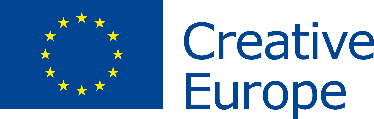 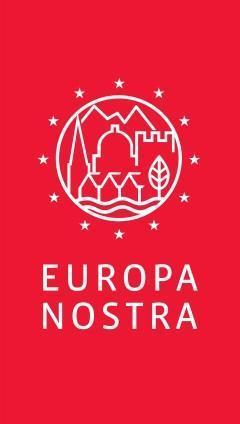 KONTAKTIEuropa NostraAudrey Hogan, Programmes Officer
ah@europanostra.org, T. +31 70 302 40 52;  M. +31 63 1 17 84 55 Joana Pinheiro, Communications Coordinatorjp@europanostra.org, M. +31 6 34 36 59 85European Commission Sonya Gospodinovasonya.gospodinova@ec.europa.eu+32 2 2966953ZA VIŠE INFORMACIJA:Saopštenja za javnost na više jezikaInformacije o dobitnicima:Informacije i komentari žirijaPromotivni filmovi (u visokoj rezoluciji)Fotografije & i-baneri (u visokoj rezoluciji)Veb stranica programa Kreativna EvropaVeb stranica Evropskog komesara M. Gabrijel